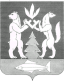 АДМИНИСТРАЦИЯ КРАСНОСЕЛЬКУПСКОГО РАЙОНАРАСПОРЯЖЕНИЕ«26» декабря 2023 г.                                                                          № 681-Рс. КрасноселькупОб утверждении стоимости платных услуг, оказываемых муниципальным бюджетным учреждением дополнительного образования «Красноселькупская районная спортивная школа»  На основании пункта 4 части 1 статьи 17 Федерального закона от 06.10.2003 № 131-ФЗ «Об общих принципах организации местного самоуправления в Российской Федерации», решения Думы Красноселькупского района от 21.12.2021 № 80 «Об утверждении Положения о порядке установления цен (тарифов) на услуги, предоставляемые муниципальными учреждениями, и работы, выполняемые муниципальными учреждениями», руководствуясь Уставом муниципального округа Красноселькупский район Ямало-Ненецкого автономного округа:Утвердить стоимость платных услуг, оказываемых муниципальным бюджетным учреждением дополнительного образования «Красноселькупская районная спортивная школа», согласно приложению.Признать утратившим силу распоряжение Администрации муниципального образования Красноселькупский район от 01.11.2017 
№ 738-Р «Об утверждении стоимости дополнительных платных услуг, оказываемых муниципальным учреждением дополнительного образования «Красноселькупская районная детско-юношеская спортивная школа» взрослому населению с. Красноселькуп».Опубликовать настоящее распоряжение в газете «Северный край» и разместить на официальном сайте муниципального округа Красноселькупский район Ямало-Ненецкого автономного округа.Настоящее распоряжение вступает в силу с момента его опубликования.Глава Красноселькупского района                                             Ю.В. ФишерПриложениеУТВЕРЖДЕНА
распоряжением Администрации Красноселькупского района
от «26» декабря 2023 г. № 681-РСТОИМОСТЬ дополнительных платных услуг, оказываемых муниципальным бюджетным учреждением дополнительного образования «Красноселькупская районная спортивная школа»  № п/пНаименование услугиЕдиницаизмеренияСтоимость услуги(без НДС), руб.12341.Занятие в тренажерном залеЗанятие в тренажерном залеЗанятие в тренажерном зале1.1.на 1 человека 1 час1 занятие 1 чел./час.200,001.2.на 1 человека 1,5 час1 занятие 1 чел./1,5 час.300,001.3.абонемент на месяц (12 занятий по 1 часу на 1 чел.)12 занятий 1 чел./час.2 200,001.4. абонемент на месяц (8 занятий по 1 часу на 1 чел.)8 занятий 1 чел./час.1 280,001.5.абонемент на 3 месяца (24 занятия по 1 часу на 1 чел.)24 занятия 1 чел./час.3 840,001.6.абонемент на 6 месяцев (48 занятий по 1 часу на 1 чел.)48 занятий 1 чел./час.7 680,001.7.абонемент на 10 месяцев (80 занятий по 1 часу на 1 чел.)80 занятий 1 чел./час.12 800,00